ПРОЕКТОб утверждении Положения о порядке определения размеров и сроков ежегодного перечисления муниципальными унитарными предприятиями в бюджет Гришковского сельского поселения Калининского районаНа основании Гражданского Кодекса Российской Федерации, Федерального закона от 6 октября 2003 г. № 131-ФЗ «Об общих принципах организации местного самоуправления в Российской Федерации», Федерального закона от 14 ноября 2002 г. № 161-ФЗ «О государственных и муниципальных унитарных предприятиях», Устава Гришковского сельского поселения Калининского района, п о с т а н о в л я ю:1. Утвердить Положение о порядке определения размеров и сроков ежегодного перечисления муниципальными унитарными предприятиями в бюджет Гришковского сельского поселения Калининского района (прилагается).2. Обнародовать настоящее постановление в установленном порядке и разместить его на официальном сайте администрации Гришковского сельского поселения Калининского района в сети «Интернет» www.grishkovskoe.ru.3. Контроль за выполнением настоящего постановления оставляю за собой.4. Постановление вступает в силу со дня его обнародования.Глава Гришковского сельского поселения Калининского района		                                                                В.А. Даценко ПРИЛОЖЕНИЕУТВЕРЖДЕНпостановлением администрацииГришковского сельского поселения Калининского района от____________№_____Положениео порядке определения размеров и сроков ежегодного перечисления муниципальными унитарными предприятиями в бюджет Гришковского сельского поселения Калининского районаСтатья 1. Общие положения1. Положение о порядке определения размера и сроке перечисления части прибыли муниципальными унитарными предприятиями в бюджет Гришковского сельского поселения Калининского района (далее - Положение) разработано в соответствии со статьями 295, 297 Гражданского кодекса Российской Федерации, Федеральным законом Российской Федерации от 6 октября 2003 г. № 131-ФЗ «Об общих принципах организации местного самоуправления в Российской Федерации», Федеральным законом Российской Федерации от 14 ноября 2002 г. № 161-ФЗ «О государственных и муниципальных унитарных предприятиях», в целях реализации права собственника на получение части прибыли от использования муниципального имущества.2. Положение устанавливает порядок определения размера и срок перечисления муниципальными унитарными предприятиями, имущество которых находится в муниципальной собственности Гришковского сельского поселения Калининского района и закреплено за ними на праве хозяйственного ведения или на праве оперативного управления, в том числе казенными предприятиями (далее  - предприятия), части прибыли в бюджет Гришковского сельского поселения Калининского района.3. Плательщиками части прибыли признаются предприятия.4. Главным администратором доходов местного бюджета Гришковского сельского поселения Калининского района от перечисления части прибыли предприятий (далее - главный администратор доходов) является администрация Гришковского сельского поселения Калининского района.Статья 2. Порядок определения части прибыли, подлежащей перечислению в бюджет Гришковского сельского поселения Калининского района21. Размер части прибыли предприятия за предыдущий год, подлежащей перечислению в бюджет Гришковского сельского поселения Калининского района, составляет 25 процентов от прибыли предприятия, остающейся в его распоряжении после уплаты налогов и иных обязательных платежей (далее -часть прибыли).2. Часть прибыли определяется предприятием по результатам финансово-хозяйственной деятельности за отчетный финансовый год на основании данных бухгалтерской отчетности.3. Распределение и использование доходов казенного предприятия осуществляется в соответствии со сметой доходов и расходов.Чистая прибыль унитарного предприятия подлежит распределению в следующем порядке:- 25 процентов чистой прибыли подлежит перечислению в бюджет Гришковского сельского поселения Калининского района;- 75 процентов чистой прибыли по результатам отчетного года подлежит зачислению в резервный фонд и иные фонды в соответствии с уставом предприятия, а также расходуется по согласованным с отраслевым (функциональным) органом администрации Гришковского сельского поселения Калининского района, осуществляющим полномочия собственника муниципального имущества (далее - учредитель), направлениям, в том числе по направлениям инвестиционного характера.4. Учредитель ежегодно до 15 июня текущего года направляет главному администратору доходов прогнозпоступлений части прибыли по каждому предприятию на очередной финансовый год с соответствующими обоснованиями и расчетами по форме, указанной в приложении 1 к настоящему Положению.Статья 3. Порядок и срок перечисления части прибыли предприятием1. Перечисление части прибыли в бюджет Гришковского сельского поселения Калининского района предприятие осуществляет ежегодно до 1 июля года, следующего за отчетным.2. Учредитель ежегодно направляет до 10 июля текущего года главному администратору доходов следующие отчетные документы по каждому предприятию:- расчет суммы части прибыли, подлежащей перечислению в бюджет Гришковского сельского поселения Калининского района, по форме, указанной в приложении 2 к Положению, с соответствующими обоснованиями;- бухгалтерский баланс, отчет о финансовых результатах за отчетный год с подтверждением о принятии налоговым органом;- копии платежных документов с отметкой банка о перечислении части прибыли предприятием в бюджет Гришковского сельского поселения Калининского района.3В случае невыполнения предприятием прогноза поступлений части прибыли в бюджет Гришковского сельского поселения Калининского района учредитель направляет главному администратору доходов информацию с указанием причин невыполнения.Статья 4. Ответственность и контроль1. Контроль за полнотой и своевременностью перечисления части прибыли в бюджет Гришковского сельского поселения Калининского района осуществляет главный администратор доходов.2. Руководители предприятий несут персональную ответственность за достоверность данных о результатах финансово-хозяйственной деятельности, правильность исчисления, своевременное перечисление части прибыли предприятием в бюджет Гришковского сельского поселения Калининского района в порядке, предусмотренном федеральным законодательством, муниципальными правовыми актами, трудовым договором.Глава Гришковского сельского поселенияКалининского района                                                                             В.А. Даценко4Приложение 1к ПоложениюПрогнозпоступлений части прибыли предприятия, подлежащей перечислению в бюджет Гришковского сельского поселения Калининского района на очередной финансовый год(полное наименование предприятия)Тыс. руб.Учредитель     __________________________    ____________________________                   (подпись)                                                      (ФИО)Директор предприятия  ___________________________     _________________                                                    (подпись)                                                   (ФИО)5Приложение 2к ПоложениюРасчет суммы части прибыли, подлежащей перечислению в бюджет Гришковского сельского поселенияКалининского района в 20____годуУчредитель    __________________________________     _________________                                 (подпись)                                                      (ФИО)Директор предприятия _________________________     _________________                                            (подпись)                                                   (ФИО)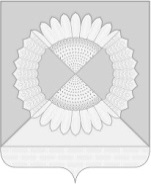 АДМИНИСТРАЦИЯ Гришковского СЕЛЬСКОГО ПОСЕЛЕНИЯ КАЛИНИНСКОГО РАЙОНААДМИНИСТРАЦИЯ Гришковского СЕЛЬСКОГО ПОСЕЛЕНИЯ КАЛИНИНСКОГО РАЙОНААДМИНИСТРАЦИЯ Гришковского СЕЛЬСКОГО ПОСЕЛЕНИЯ КАЛИНИНСКОГО РАЙОНААДМИНИСТРАЦИЯ Гришковского СЕЛЬСКОГО ПОСЕЛЕНИЯ КАЛИНИНСКОГО РАЙОНААДМИНИСТРАЦИЯ Гришковского СЕЛЬСКОГО ПОСЕЛЕНИЯ КАЛИНИНСКОГО РАЙОНААДМИНИСТРАЦИЯ Гришковского СЕЛЬСКОГО ПОСЕЛЕНИЯ КАЛИНИНСКОГО РАЙОНААДМИНИСТРАЦИЯ Гришковского СЕЛЬСКОГО ПОСЕЛЕНИЯ КАЛИНИНСКОГО РАЙОНАПОСТАНОВЛЕНИЕПОСТАНОВЛЕНИЕПОСТАНОВЛЕНИЕПОСТАНОВЛЕНИЕПОСТАНОВЛЕНИЕПОСТАНОВЛЕНИЕПОСТАНОВЛЕНИЕот№село Гришковскоесело Гришковскоесело Гришковскоесело Гришковскоесело Гришковскоесело Гришковскоесело Гришковское№ п/пПоказателиТекущий год (оценка)Прогноз по годамПрогноз по годамПрогноз по годам№ п/пПоказателиТекущий год (оценка)1.Прогнозируемая прибыль, остающаяся в распоряжении предприятия после уплаты налогов и иных обязательных платежей, тыс. руб.2Размер отчислений (%)3Сумма прибыли предприятия, подлежащая перечислению в бюджет Гришковского сельского поселения Калининского района тыс.руб. (стр.1*2 настоящей формы)/100№ п/пПоказателиЕдиница измеренияВеличина показателя1Прибыль, остающаяся в распоряжении предприятия после уплаты налогов и иных обязательных платежей (форма по ОКУД 0710002 «Отчет о финансовых результатах» под 2400тыс.руб.2Размер части прибыли%3Сумма прибыли предприятия, подлежащая перечислению в бюджет Гришковского сельского поселения Калининского района (стр.1*стр.2 настоящей формы)/100тыс.руб.4Фактическое перечислено в бюджет Гришковского сельского поселения Калининского районатыс.руб.5Недоимка (-),  переплата (+) (стр.4- стр.3 настоящей формы)тыс.руб.